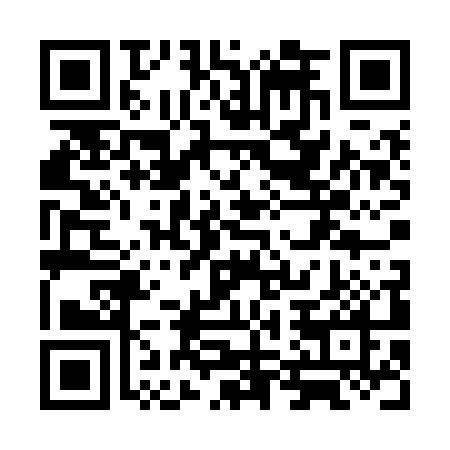 Ramadan times for Port Hedland, AustraliaMon 11 Mar 2024 - Wed 10 Apr 2024High Latitude Method: NonePrayer Calculation Method: Muslim World LeagueAsar Calculation Method: ShafiPrayer times provided by https://www.salahtimes.comDateDayFajrSuhurSunriseDhuhrAsrIftarMaghribIsha11Mon4:534:536:0712:163:406:246:247:3412Tue4:534:536:0712:153:406:236:237:3313Wed4:544:546:0712:153:396:226:227:3214Thu4:544:546:0812:153:396:226:227:3115Fri4:544:546:0812:143:396:216:217:3016Sat4:554:556:0812:143:396:206:207:2917Sun4:554:556:0912:143:386:196:197:2818Mon4:554:556:0912:143:386:186:187:2719Tue4:564:566:0912:133:386:176:177:2620Wed4:564:566:0912:133:376:166:167:2521Thu4:564:566:1012:133:376:156:157:2522Fri4:574:576:1012:123:366:156:157:2423Sat4:574:576:1012:123:366:146:147:2324Sun4:574:576:1112:123:366:136:137:2225Mon4:584:586:1112:123:356:126:127:2126Tue4:584:586:1112:113:356:116:117:2027Wed4:584:586:1112:113:346:106:107:1928Thu4:584:586:1212:113:346:096:097:1829Fri4:594:596:1212:103:346:086:087:1730Sat4:594:596:1212:103:336:086:087:1731Sun4:594:596:1312:103:336:076:077:161Mon4:594:596:1312:093:326:066:067:152Tue5:005:006:1312:093:326:056:057:143Wed5:005:006:1312:093:316:046:047:134Thu5:005:006:1412:093:316:036:037:125Fri5:015:016:1412:083:306:026:027:116Sat5:015:016:1412:083:306:016:017:117Sun5:015:016:1412:083:296:016:017:108Mon5:015:016:1512:073:296:006:007:099Tue5:025:026:1512:073:285:595:597:0810Wed5:025:026:1512:073:285:585:587:07